Информация о клинических рекомендациях, с учетом и на основании которых оказываются медицинские услуги ссылка на рубрикатор клинических рекомендацийhttps://cr.minzdrav.gov.ru/rubricator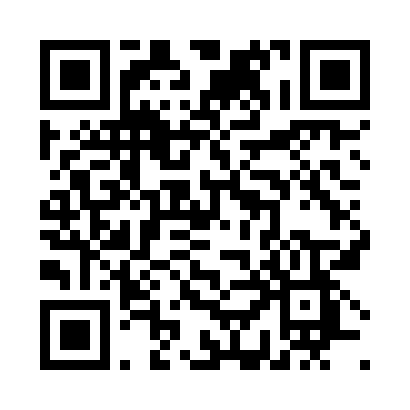 Информация о стандартах медицинской помощи, применяемых при предоставлении медицинских услугhttp://publication.pravo.gov.ru/documents/block/foiv065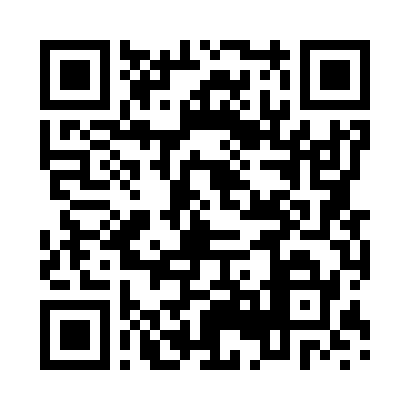 